The City School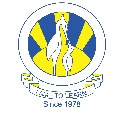 North Nazimabad Boys CampusSecond Monthly Test Session 2019 – 20Class - 10Time: 35 Minutes 			        	       Add Math			             			Marks 20Name: ___________________		                   Sec: ______		  		 Date: ______________CALCULATORS ARE ALLOWED. USE ONLY DARK INK. FOR SKETCHING ONLY PENCILS ARE ALLOWED.All questions are compulsory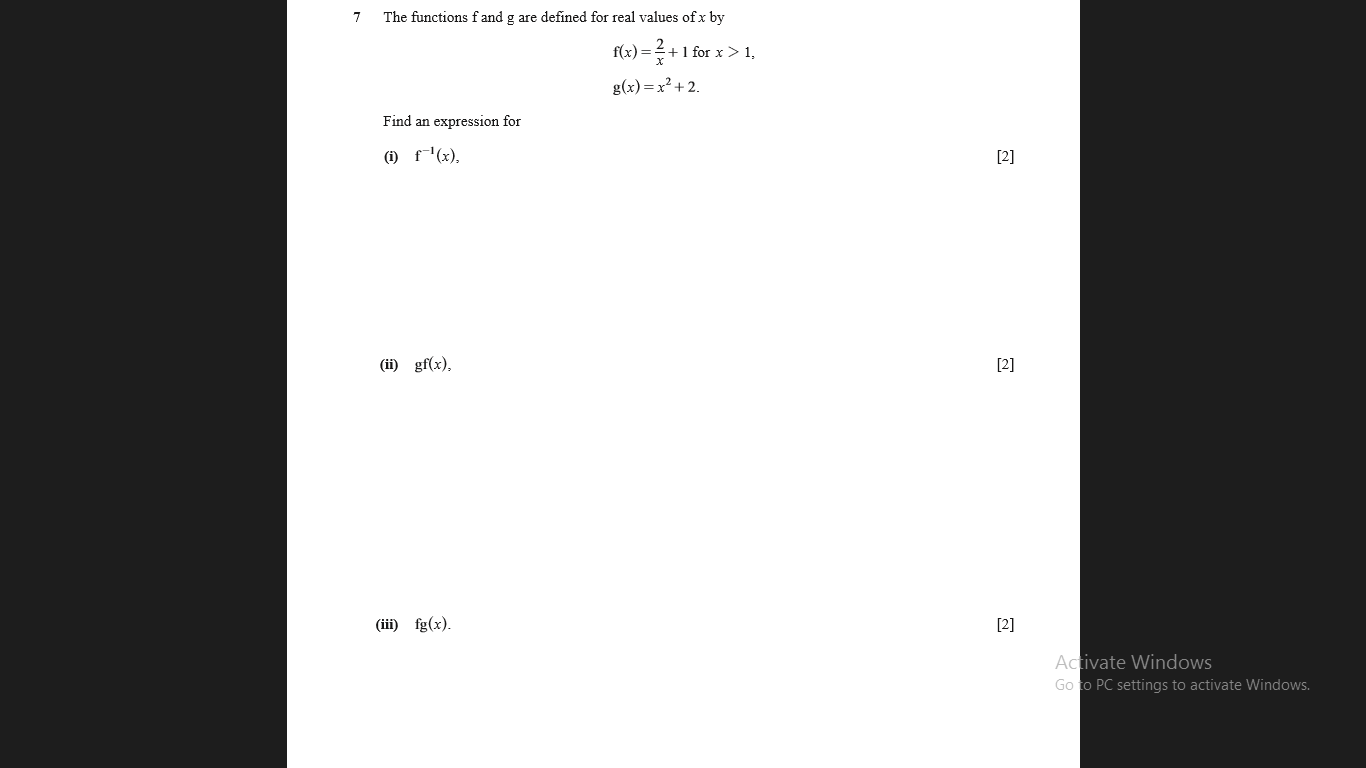 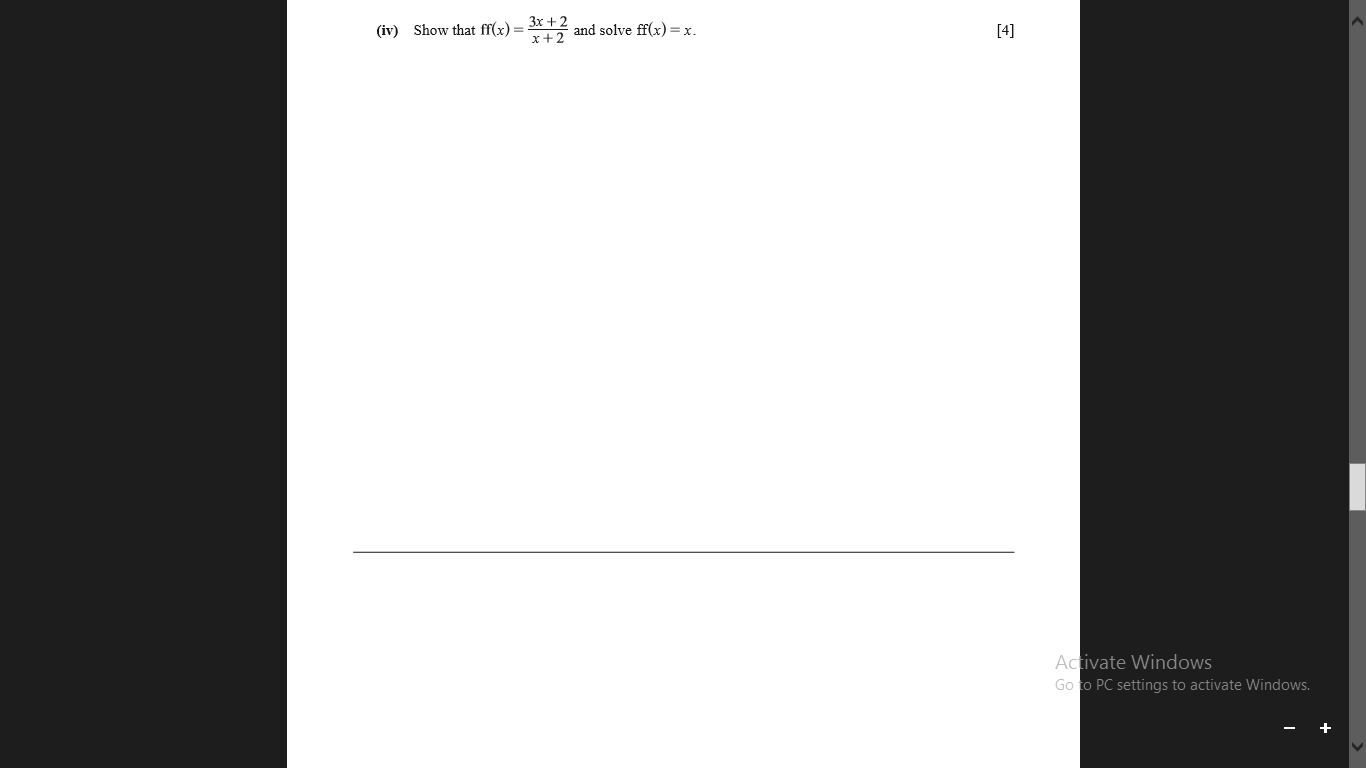 _____________________________________________________________________________________________2.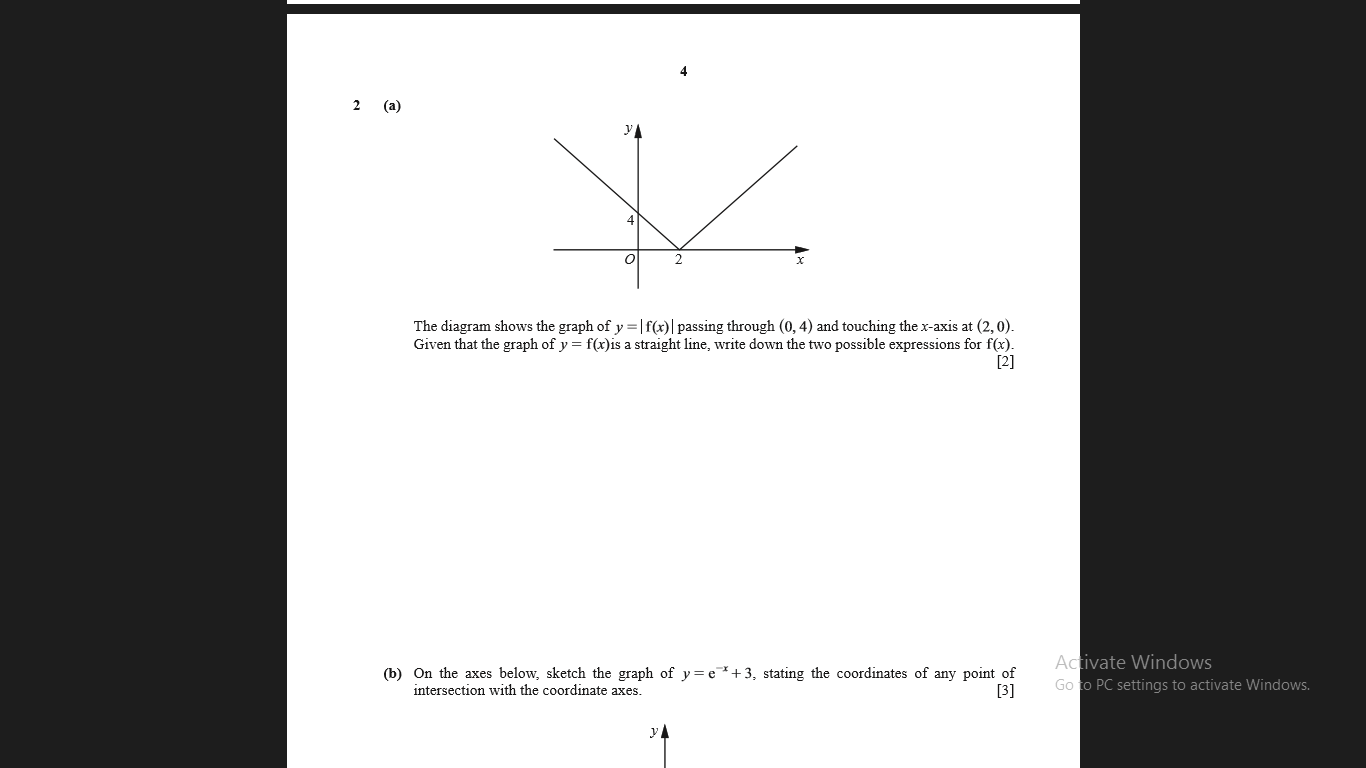 3.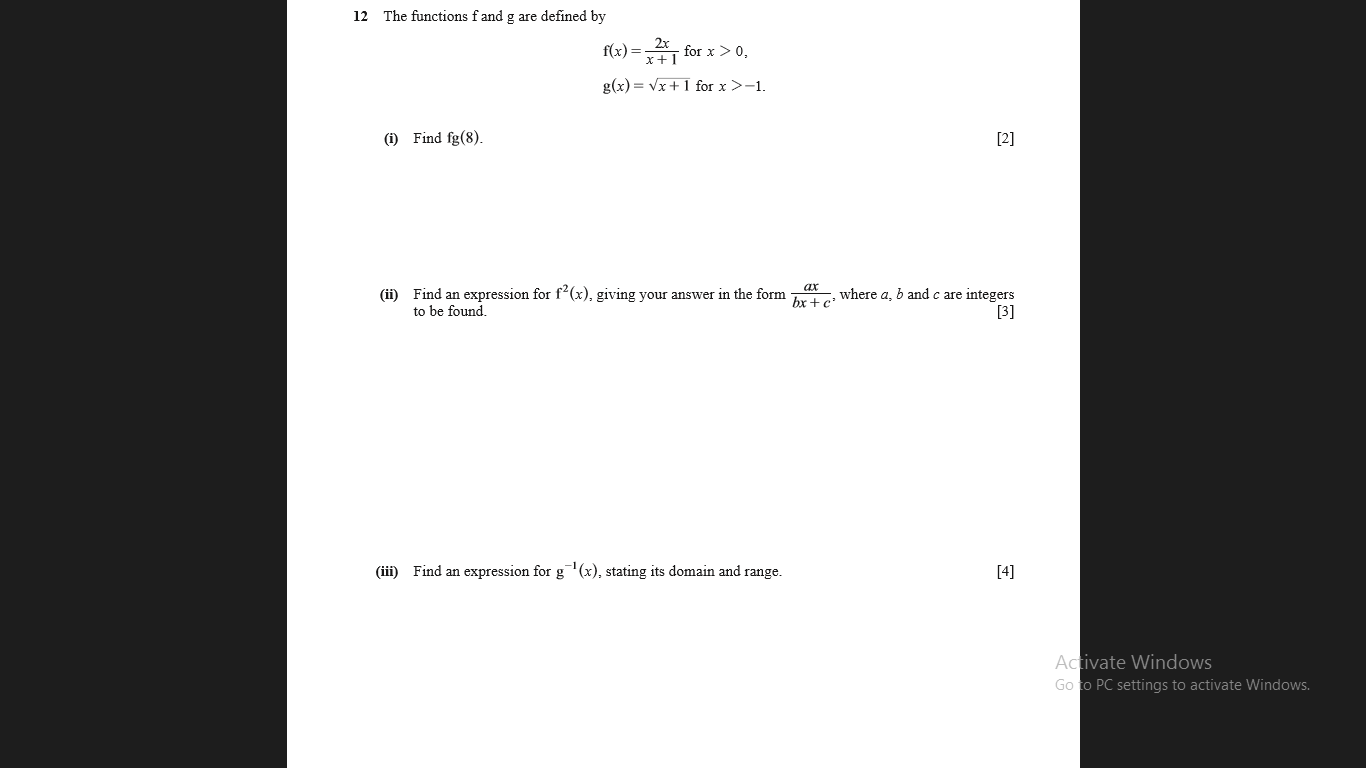 . 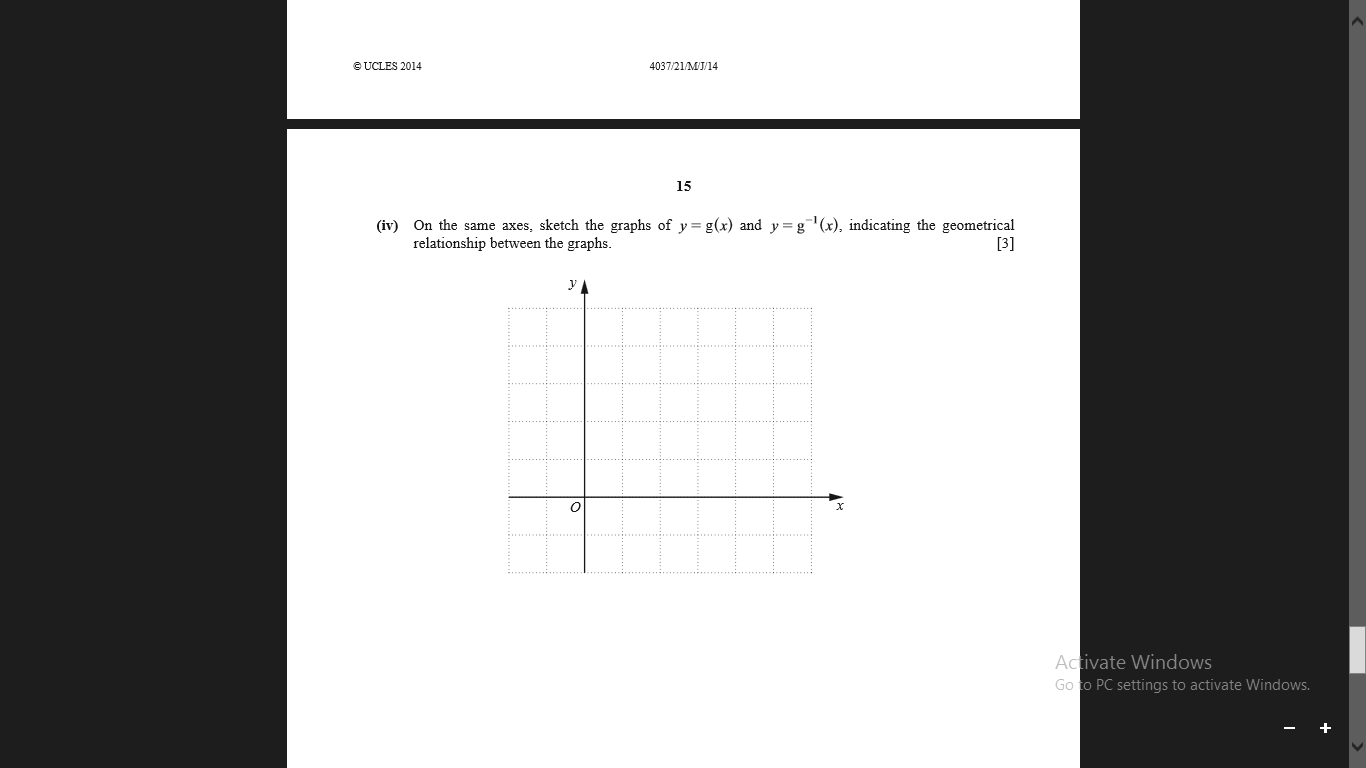 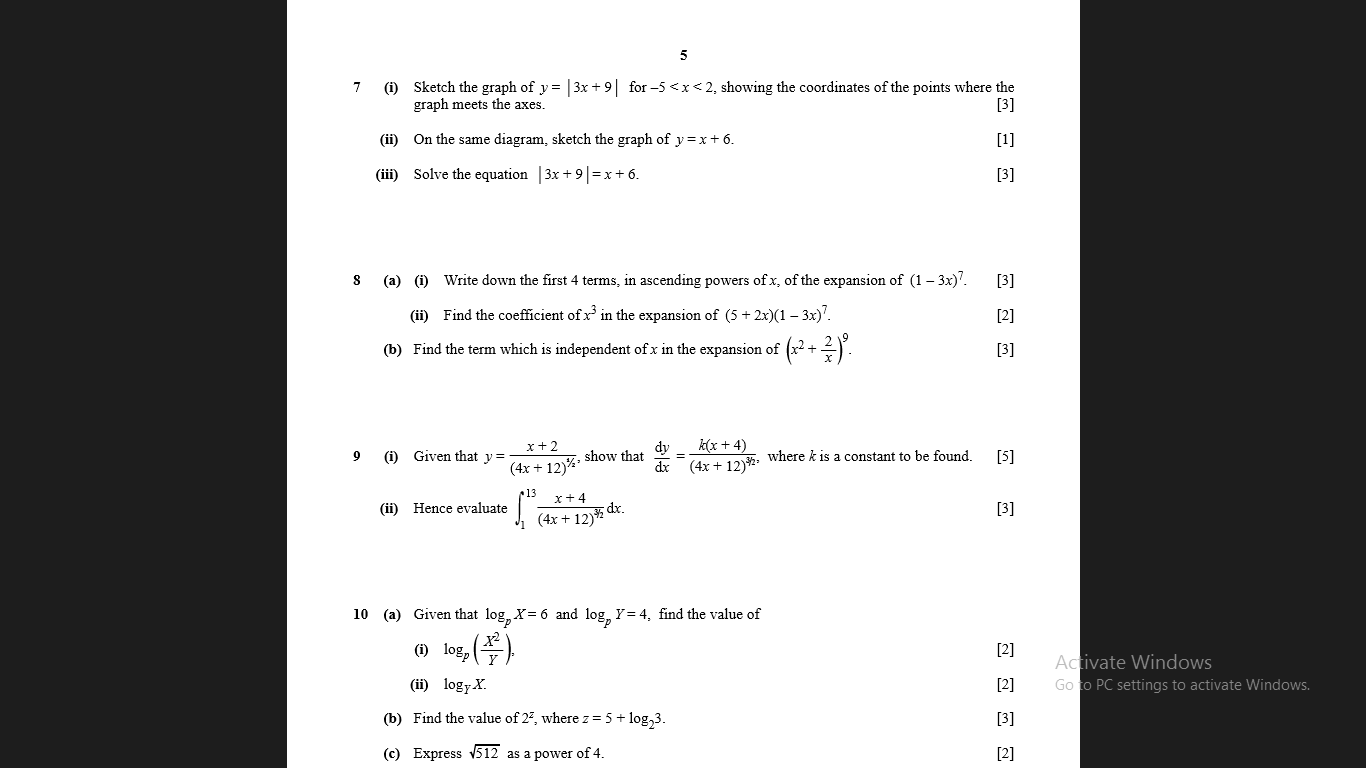 4.